ОТЧЕТ О РЕЗУЛЬТАТАХ  САМООБСЛЕДОВАНИЯмуниципального бюджетного общеобразовательного учреждения"Средняя общеобразовательная школа №23» города Чебоксары Чувашской Республикиза 2017 календарный год(составлен по состоянию на 31 декабря 2017 года)Чебоксары - 2018РАЗДЕЛ 1. АНАЛИТИЧЕСКАЯ ЧАСТЬ ОЦЕНКА ОБРАЗОВАТЕЛЬНОЙ ДЕЯТЕЛЬНОСТИОбщие сведения об образовательном учрежденииПолное наименование образовательного учреждения в соответствии с Уставом: Юридический адрес:Фактический адрес:Учредитель:Директор образовательного учреждения:Заместители директора:Организационно-правовое обеспечение образовательной деятельности МБОУ «СОШ №23» г. Чебоксары осуществляет свою деятельность на основании:- Лицензии на образовательную деятельность:- Свидетельства об аккредитации:- Устава муниципального бюджетного общеобразовательного учреждения «Средняя общеобразовательная школа №23» города Чебоксары Чувашской Республики, утвержденного приказом управления образования администрации города Чебоксары от 08.12.2015 года №575-р.- Локальных актов регламентирующих управление образовательной организацией, регламентирующих организационные аспекты деятельности образовательной организации, регламентирующих особенности организации образовательного процесса, регламентирующих оценку и учёт образовательных достижений, регламентирующих условия реализации образовательных программ, регламентирующих права, обязанности, меры социальной поддержки обучающихся, регламентирующих образовательные отношения, регламентирующих открытость и доступность информации о деятельности образовательной организации. Учредительная, нормативно-правовая и организационно-распорядительная документация размещена на официальном сайте в школы в соответствии со статьями 29, 30 Федерального закона №273-ФЗ «Об образовании в Российской Федерации».Вывод: для организационно - правового обеспечения образовательной деятельности образовательная организация располагает основным комплектом учредительной, совершенствованию нормативно-правовой и организационно-распорядительной документации, которая соответствует предъявляемым требованиям; лицензионные требования и нормативы соблюдаются; правила приема, отчисления и выпуска обучающихся в МБОУ «СОШ №23» г. Чебоксары соответствуют действующему законодательству.1.2. ОЦЕНКА СИСТЕМА УПРАВЛЕНИЯ ОРГАНИЗАЦИЕЙ.Управление школой осуществляется в соответствии с законом  № 237-ФЗ «Об образовании в Российской Федерации» и Уставом МБОУ «СОШ №23» г. Чебоксары.Управление школой строится на принципах единоначалия и самоуправления. Исходя из целей, принципов построения и стратегии развития школы сложилась структура, в которой выделяется 4 уровня управления:Директор Уварова М.В.  – главное административное лицо, воплощающее единоначалие и несущее персональную ответственность за все, что делается в образовательном учреждении всеми субъектами управления.На этом же уровне модели находятся высшие органы коллегиального и общественного управления, имеющие тот или иной правовой статус: Попечительский совет, Педагогический совет, Общее собрание трудового коллектива.Управляющий совет школы является высшим органом самоуправления Школы, реализующим принцип демократического, государственно-общественного характера управления образованием и представляет интересы всех участников образовательного процесса, т. е. учащихся, родителей (законных представителей) учащихся, педагогических и других работников школы, представителей общественности и Учредителя.Педагогический совет – коллективный орган управления школой, который решает вопросы, связанные с реализацией программы развития школы, рассматривает проблемы, подготовленные методическим советом школы, администрацией школы, несет коллективную ответственность за принятые решения.Общее собрание трудового коллектива объединяет всех членов трудового коллектива. Оно решает вопросы, связанные с разработкой Коллективного договора, Правил внутреннего трудового распорядка, проектов локальных актов школы.Субъекты управления этого уровня обеспечивают единство управляющей системы в целом, определяют стратегическое направление развития образовательного учреждения, всех его подразделений.Второй уровень – заместители директора образовательного учреждения:Каждый член администрации интегрирует определенное направление или подразделение учебно-воспитательной системы и выступает звеном опосредованного руководства директора образовательной системой.Его главная функция - согласование деятельности всех участников процесса в соответствии с заданными целями, программой и ожидаемыми результатами.Третий уровень – методические объединения. К управленцам этого уровня относятся руководители школьных методических объединений. Взаимодействие субъектов управления этого уровня осуществляется через специализацию функций при их одновременной интеграции. Руководитель методического объединения выбирается из состава членов методических объединений. Школьные предметные  объединения ведут методическую работу по предмету, организуют внеклассную деятельность учащихся, проводят анализ результатов образовательного процесса, имеют право выдвигать предложения по улучшению процесса образования, получать методическую помощь научных консультантов, согласуют свою деятельность с администрацией школы и в своей работе подотчетно ей.Четвертый уровень – учащиеся, родители. Здесь органами управления являются общешкольный родительский комитет. В период между заседаниями Попечительского совета школы в роли органа управления выступает Совет родителей, который решает вопросы организации внешкольной и внеклассной работы, развития материальной базы школы, принимает участие в развитии учебного заведения.Совет обучающихся МБОУ «СОШ №23» г. Чебоксары с инициативными группами. Развитие самоуправления на этом уровне обеспечивает реализацию принципов демократизации, общественного характера управления. Участие детей в управляющей системе формирует их организаторские способности и деловые качества.Сложившаяся модель структурных подразделений соответствует функциональным задачам школы, все структурные подразделения выполняют основные задачи, определенные планом работы школы. Основная цель и задачи развития разворачиваются соответствующими управленческими действиями, которые учитывают нормативно-правовые, финансово-экономические, кадровые и психолого-педагогические особенности учреждения и направлены на решение вопросов, отнесенных законодательством РФ к ведению общеобразовательного учреждения.В школе разработаны функциональные обязанности для работников каждого уровня управления, что обеспечивает четкость и слаженность в управлении развитием образовательного учреждении.Структурные подразделения в МБОУ «СОШ №23» г. Чебоксары отсутствуют.Вывод: В школе осуществляется государственно-общественный характер управления, что обеспечивает демократичность и открытость образовательной организации.1.3. ОЦЕНКА СОДЕРЖАНИЯ И КАЧЕСТВА ПОДГОТОВКИ ОБУЧАЮЩИХСЯАнализ результатов учебной деятельности за учебный годПедагогический коллектив  на 100% справился с поставленными задачами: анализ успеваемости обучающихся школы по итогам учебного года показывает, что общая успеваемость обучающихся снизилась на 1%, а  качество обучения повысилось на 5 %. Произошло значительное повышение качества знаний, в средней школе  на 10%, в основной школе – на 3%, а качество знаний в начальной школе понизилась на 5%.Табл. Сведения по успеваемости  за последние три года.Динамика успеваемости за 2016 - 2017 учебный год:В целом в течение учебного года   показатели  успеваемости и качества знаний не имели никакой  существенной динамики.Лучшие результаты в учебе показали учащиеся: 2А, 2Б, 3Я,  5А, 6А классов: при успеваемости 100% качество знаний больше 50%. Самое высокое качество знаний 65% показали учащиеся 3Я, 6А классов при успеваемости 100%, в старшей школе 11 класс (48% качество знаний при 100% успеваемости). Самый низкий результат в начальной школе в 3Б классе – 29% при успеваемости 100%; в средней школе показали учащиеся: 6Б класса: качество знаний 19% при успеваемости 100%. Выводы:Общая успеваемость обучающихся снизилась на 1%, а  качество обучения повысилось на 5 %. Произошло значительное повышение качества знаний, в средней школе  на 10%, в основной школе – на 3%, а качество знаний в начальной школе понизилась на 5%.Выполнена задача, поставленная на 2016-2017 учебный год, по сохранению качества знаний по школе на уровне 41% (показатели качества знаний повысились  5% в прошлом учебном году до 41% в текущем учебном году 46%). Стабильно высокие показатели качества знаний в  5 класса (качество знаний по параллели составляет 49%, хотя и произошло небольшое снижение на 4% по сравнению с показателями прошлого года, но это связано с возрастными особенностями младших подростков). Однако сильно сдали свои позиции учащиеся 9А класса (снижение качества до 22,8%), что связано с переходом учащихся в подростковый период, смены приоритетов с учебы на друзей и приобретение авторитета в коллективе, слабые базовые знания, отток наиболее успешных учащихся в лицеи города Чебоксары (4 обучающихся перешли в Лицей №2).В среднем звене при переходе в 6-й класс в этом году учащиеся  испытывают значительные трудности и снижают качество обучения от -1,7 до -4,7%, что равноценно потере двух-четырех ударников в каждом классе. Это  многофакторная проблема, решать которую требуется комплексно. На первое место выдвигаются психологические проблемы подросткового периода, недостаточная работа классного руководителя с коллективом учащихся, отсутствие должного контакта с учителями-предметниками. Не секрет, что уровень учебной мотивации у 6-классника гораздо ниже, чем, скажем, у пятиклассника.В старшем звене произошло значительное повышение качества знаний на 10% с 38% до 48%. В этом учебном году отсутствует 10класс. Высокий показатель продемонстрировали учащиеся 11А класса, где качество знаний составило 48%, остался неизменным для этого класса по сравнению с прошлым годом.Пути решения:активно включать учащихся в творческую деятельность на уроке и во внеурочное время;активное внедрение ФГОС ООО;внедрять эффективные образовательные технологии, проектную деятельность, деятельностный подход, продуктивные формы и методы обучения, учитывающие возрастные и индивидуально-психологические особенности школьников и обеспечивающих увеличение самостоятельной работы школьников;вести работу по созданию условий для дифференциации и индивидуализации обучения, выбора учащимися разных категорий индивидуальных образовательных траекторий в соответствии с их способностями, склонностями и потребностями;повысить качество знаний, умений и навыков учащихся через активизацию деятельности предметных методических объединений; систематически вести индивидуальную работу по учёту и ликвидации пробелов в знаниях школьников;учителям применять на практике методику разноуровневых проверочных работ.Задача на следующий учебный год: успеваемость по школе - 100%, увеличение качества знаний по школе до уровня 49%, увеличение качества знаний учащихся начального  звена на 3%.Анализ качества образования по результатам промежуточной и государственной аттестацииСогласно статьи 58 федерального закона №273-ФЗ «Об образовании в Российской Федерации, в которой сказано, что освоение образовательной программы (за исключением образовательной программы дошкольного образования), в том числе отдельной части или всего объема учебного предмета, курса, дисциплины (модуля) образовательной программы, сопровождается промежуточной аттестацией обучающихся, проводимой в формах, определенных учебным планом, и в порядке, установленном образовательной организацией, промежуточная аттестация была проведена во всех классах, по всем предметам учебного плана. Ежегодно высокие показатели качества знаний при переводной аттестации показывают учащиеся по гуманитарным дисциплинам: история, литература, география, иностранный язык и по предметам естественнонаучного цикла, при том, что выпускники школы при проведении ЕГЭ и ОГЭ из года в год по иностранному языку, по истории, по обществознанию, по физике показывают ниже среднего показателя по г. Чебоксары и по ЧР), встает вопрос об объективности оценивания знаний учителями по данным предметам.Наиболее низкий процент качества знаний учащиеся демонстрируют по различным предметам учащиеся 6Б по обществознанию, 9А по биологии, математике, обществознанию, биологии, 7А по истории,  8А по математике, биологии, обществознанию, 7А класса по русскому языку, алгебре, геометрии, истории, обществознанию, по физике, учащиеся 11 класса по химии.Табл. Качество освоения выпускниками программ, обеспечивающих дополнительную (углубленную, расширенную, профильную) подготовку  Сведения об участии выпускников 9 классов в государственной итоговой аттестации  Сведения об участии выпускников 11 классов в ЕГЭ Табл. Сведения о среднем балле по предметамРезультаты выпускных экзаменов по математике и по русскому языку хорошие. Успеваемость по математике (профильный и базовый уровень) составляет 100%, успеваемость по русскому языку – 100%. Средние баллы по русскому языку (по 100-балльной шкале) – 66, по математике (профильная)– 55 баллов при минимуме 27. Учителя математики и русского языка Иванова М.В., Орлова И.Ю. ведут эффективную работу по подготовке учащихся 11-х классов к ЕГЭ, которая выражается в систематических диагностических тестированиях учащихся в форме и по материалам ЕГЭ по своему предмету, анализе проведенных работ, планировании повторения тех тем, при применении которых учащиеся допускают ошибки. Учителя русского языка и математики регулярно проводили индивидуальную работу с учащимися, дополнительные занятия после уроков, во время каникул, оказывают дополнительные образовательные услуги по своим предметам. По подготовке учащихся к государственной итоговой аттестации администрацией школы была проведена следующая работа по внутришкольному контролю:•         административные  контрольные работы, пробные тестирования по различным предметам (сентябрь, декабрь, февраль, март, апрель, май); •         организованы консультации по учебным предметам по подготовке к ГИА (ноябрь 2016, январь, март, май, июнь 2017);•         проверка электронных журналов (каждую четверть); •         родительские собрания (октябрь, декабрь 2016, март, май 2017); •         классные часы с учащимися  11-х классов (ноябрь 2016, март, апрель, май 2017); •         административные совещания (в течение года); •         собеседование с учащимися 11-х классов по выбору дальнейшей траектории обучения (январь февраль 2017 года). Проводилась работа психологом школы по анкетированию учащихся, с целью выявления предпочитаемых предметов для сдачи ЕГЭ, проводились тренинги с учащимися по выработке психологической устойчивости при сдачи экзаменов. Учителями школы проводилась работа по формированию у учащихся осознанного выбора дисциплин для их сдачи в форме ЕГЭ, но не достаточно успешно. Учащимися был сделан достаточно осознанный выбор для сдачи ГИА, о чем говорит незначительное количество отказов от сдачи ЕГЭ. Кроме того учащиеся были достаточным образом подготовлены учителями предметниками к сдаче экзаменов. Сведения о выпускниках-медалистахВывод:По итогам переводной аттестации, ЕГЭ и ОГЭ  видно, что  учителя русского языка, ни математики  достигли хороших результатов по подготовке учащихся к ГИА. Самые низкие результаты показывают учителя химии и обществознания. Имеются не набравшие минимума по этим предметам. По обществознанию из 18 сдававших 5человек не перешли минимальный порог 42 балла. По химии из троих не смог сдать один человек.  Администрацией школы не был проведен полномасштабный контроль за преподаванием этих дисциплин в выпускных классах. Педагогическим коллективом  была выполнена самая главная задача отсутствие учащихся, не преодолевших минимальный порог при сдаче государственной итоговой аттестации в 11-ом классах, кроме химии и обществознания.Для этого необходимо:Учителям предметникам проводить целенаправленную работу по подготовке к ЕГЭ по своему предмету:- проводить диагностических тестированиях учащихся не реже одного раза в четверть;- проводить работу по раннему осознанному выбору учащихся предметов для сдачи их в форме ЕГЭ;Администрации школы поставить на персональный контроль работу учителей химии, обществознания у которых низкие результаты по итогам государственной итоговой аттестации в 11-х классах.Администрации школы провести контроль за преподаванием учебных дисциплин: химия, обществознания в 11 классах, Задача на следующий учебный год: - отсутствие учащихся, не преодолевших минимальный порог при сдаче государственной итоговой аттестации в 11 классе.Участие школы в проектах различных уровнейМуниципальный уровень:Муниципальный уровень – проект «Театральная зима», «В стиле балета» - II место.Городской образовательный проект «Пять с плюсом».Муниципальный социальный проект «Дети- будущее 2017» - благодарственное письмо.  Проект международный военный трибунал в Нюрнберге. Благодарственное письмо прокуратуры Калининского района в г. Чебоксары старший советник юстиции. Муниципальный проект «Седьмой Лепесток». Проект школьная хоккейная лига г. Чебоксары. Непрофессиональная хоккейная лига в Чувашской Республики. Проект АНО ВО « Академии технологии и управления» профориентационной работы. Благодарственное письмо.Участие в проекте «Университетская суббота» - ВУЗы посетители 27 учеников.Участие в проекте «Профессиональная среда» - приняли участие 22 человека.  Республиканский уровень:Республиканский проект «дорожно-транспортный комплекс: состояние, проблемы и перспективы развития» участник Кириллов Дмитрий Олегович,  занял 1 место.Республиканский проект «Школьный спортивный клуб – твой лучший выбор» Спортивный клуб «Прорыв» МБОУ «СОШ №23» г. Чебоксары. Проект «По Республике с оркестром». Благодарственное письмо Управления культуры и развития туризма администрации города Чебоксары. Всероссийский уровень:Всероссийский проект  «Живые уроки».Всероссийский Проект « Финансовая грамотность учащихся и эффективная проф. работа со старшеклассниками 2017. Совместный проект с РАНХ и ГС при президенте РФ по совместной подготовке будущих студентов. Всероссийская НПК « Государственная антинаркотическая политика: акт, вопросы, перспективы, опыт реализации и формирование антинаркотического мировоззрения молодежи.   Межрегиональный интернет-проект « Я – гражданин» 2017 год. Благодарственное письмо. Команда « Россиялюбы».  Сертификат участника  22-25 декабря 2017. Международный Проект « Зима 2018».  Диплом призера 2 степени  Олеванова Ирина 2 место, диплом призера 3 степени  Латифова Фарида 3 место, диплом победителя 1 степени Вершков Денис 1 место 26.12.2017.Инновационная деятельность:Школа участвует  в следующих проектах по ииновационной деятельности различных уровней:1. Федеральный проект по внедрению Общероссийской  общественно-государственной детско-юношеской организации «Российское движение школьников»  Чувашское региональное отделение, муниципальная площадка с 20162.Социально-значимый проект  «Содействие  внедрению всероссийского физкультурно-спортивного комплекса  в образовательных организациях Чувашской Республики» ГТО, с 2014 3.Республиканское добровольческое движение за здоровый образ жизни   «Чувашия без табака» - Фонд Чувашии, с  20094.Республиканский проект «Здоровое питание» - Фонд Чувашии, 20115.Ежегодные республиканские акции  «Молодежь за здоровый образ жизни»  - Фонд Чувашии и Минобразования ЧР6.Республиканский экологический форум  «Зеленая планета» - 2017,  участиеАнализ работы с одаренными детьмиТабл. Количество учащихся, ставших лауреатами, призерами различных предметных конкурсных форм (научно-практические конференции, турниры и т.д.) (областной, федеральный уровень)Количество победителей и призеров муниципального этапа Всероссийской олимпиады школьников низкое. Нерезультативная работе педагогов, низкая эффективность участия ВОШ –проблема, которую надо решить в течение следующего учебного года.Много победителей и призеров творческих конкурсов по изобразительному искусству. Учитель Андреева О.А. эффективно работает с одаренными детьми, повышает мотивацию детей, добивается качественного участия.Задачи: Повысить эффективность участия в конкурсах и качественную подготовку обучающихся к участию в олимпиадах различного уровня.Анализ организации дополнительного образования     Направленность допобразования: формирование и развитие творческих способностей, удовлетворение индивидуальных потребностей в интеллектуальном, нравственном и физическом совершенствовании, формирование культуры здорового и безопасного образа жизни, укрепление здоровья, организация их свободного времени и достижение организационно - педагогических, социально - педагогических, социально - экономических эффектов.Функции допобразования: обеспечивает адаптацию к жизни в обществе, профессиональную ориентацию, а также выявление и поддержку детей, проявивших выдающиеся способности. Занятость в кружках и секциях на базе МБОУ «СОШ №23» г. ЧебоксарыВ 2016 – 2017 учебном году на базе школы работает 13 кружков и 4 спортивные секции:Занятость в кружках учреждений дополнительного образования Занятость в кружкахИ все же, несмотря на то, что у нас в школе есть, чем заняться детям, остаются учащиеся, которые нигде не заняты, что составляет 8% от общего числа учащихся, по сравнению с прошлым годом это число снизилось.  В течение года происходит отток детей из секций и кружков и к концу года остается иногда половина списочного состава или этот список практически полностью изменяется, хотя можно сказать, что это нормально когда ребенок, походив в один кружок, решил перейти в другой (ищет занятие по душе). Поэтому руководителям кружков и спортивных секций обратить особое внимание на сохранность числа учащихся, посещающих кружки и секции. В школе не хватает кружков технической и туристической направленности.Одним из аспектов работы является привитие сознательного отношения к оздоровлению своего организма, пропаганда здорового образа жизни. Все учащиеся участвовали  во всех районных  и городских соревнованиях, легкой атлетике,  Школьной Хоккейной Лиге-2017, а также в соревнованиях "Кросс Нации-2016", "Лыжня России-2017". В 2016-2017 учебном году учащиеся 11А активно сдавали нормы ГТО: 13 значков: 1 - золото, 2 - серебро, 5 - бронза.В школе ведется военно-патриотическая работа: классные часы, лекции: «Наша страна – Россия», «Конституция РФ», «Славная Россия», «История появления в календаре Дня защитника Отечества», «Национальности нашей Республики», «Культура быта братских народов», «Дружба народов - сильнее бури, ярче солнца» и др.;- организовано участие в конкурсах, смотрах, конференциях и т.д. по данному направлению: конкурс сочинений «Герои моей семьи» сертификаты получили: - конкурс рисунков «В единстве сила», тематические уроки, посвященные Дню народного единства, информационные часы «Мы – граждане России», «Я гражданин России», лекции, приуроченные 70-летию начала Нюренбергского процесса, Единые уроки мужества, Бессмертный полк;- участие в акциях гражданско-патриотической направленности - «Неделя дружбы народов», "Часовой у знамени Победы";- концерт ветеранов на тематику «Герои войны»;- участие в мероприятиях, посвященных  56 - летию первого полета человека в космос, торжественный митинг,  посвященный дню Космонавтики и авиации перед памятником А.Н. Николаева.- книжные выставки и стенды:- «Певец родной природы»- 225 лет со дня рождения русского писателя С.Т.Аксакова для 1-7 классов;-  «5 октября – День Учителя» для 1-11классов;-  «Добрый волшебник Е.Шварц» - 120 лет со дня рождения для 1-5 классов;-  «Женщина – Мать в литературе» ко дню матери для 1-11классов; - « Писатель и его время»- 120 лет со дня рождения В.П.Катаева для 1-5 классов;-   «Он соколом рвался с полками на бой»- 130 лет со дня рождения  замечательного земляка, талантливого военного организатора, полководца В.И.Чапаева  для 1-11классов;-    «Кошки и котишки на страницах книжки» 1марта - Всемирный день кошек для1-4классов;-   «80 лет со дня рождения В.Г.Распутина - русского писателя, прозаика» - для 6-11классов;-   «12 апреля – Всемирный День а и космонавтики» - для 1-11классов;-   «В мире героев  Д. Лондона» -  для школьного проекта 6 классов;- «Война. Победа, Память.» - к 72 годовщине победы в Великой Отечественной войне для 1-11классов;-  «Если есть семья – значит счастлив я!» - 15 мая - Международный день семьи для 1-11классов.-  Стенд «2017 год - Год Матери и Отца в Чувашской Республике»;- «Война. Победа. Память»- книжная выставка  к 72 годовщине победы в Великой Отечественной войне для 1-11классов; 3.05.2017 г.- «Города - герои»- презентация, урок-беседа - 1я; 4.05.2017 г.- «Читаем детям о войне» - чтение рассказа «Брестская крепость» Ю.Яковлева- 1а, б, я; 5.05.2017 г. - «Дети и война»- библиографический обзор-  2а,3б,5а,7а.9а; 8.05.2017 г. 3.05.2017 г.- Раскрась и подари. «День Победы!»- конкурс раскрасок – 3б;  5.05.2017 г.- проект «В память о солдате» - мы так решили назвать нашу работу о солдате локальной войны в Чеченской Республике, выпускнике  средней школы №23 г. Чебоксары  Иванова  Петра  Владимировича,  награждённого  орденом Мужества (посмертно). Иванов Пётр Владимирович родился 8 июня 1977 года в селе Атыково Канашского района. Впоследствии вместе с родителями переехал в Чебоксары. Поступил в первый класс школы № 23. После окончания 9 класса получил специальность электрика и водителя. 24 июня 1995 года Петра призвали в армию. Он сразу же попал в Чеченскую Республику в город Моздок. Петр Иванов погиб 21 июня 1996 года в городе Грозный. Машину, водителем который был Пётр, подбили чеченцы, и от осколочных ранений он и его товарищи скончались на месте.        В этом проекте  участвовала вся школа, была проведена активная работа по поиску родных нашего выпускника Иванова П.В., в которой были задействованы супруга командира  отряда Иванова П.В., старший библиотекарь, родительская общественность и обучающиеся. Близкие родственники предоставили необходимый материал, фотографии, был проведен тематический конкурс рисунков, классные часы «Герои, мы вас не забудем» в 1-11 классах, разработан и организован торжественный митинг 19.06.2017 г. - открытие мемориальной плиты с приглашением Результативность деятельности детских объединенийВыводы: -определение направленности и содержания кружков и секций на основе запросов родителей и детей с опорой на материально - технические возможности и ресурсы школы;- бесплатность и доступность и равные возможности детей для занятиях в кружках и секциях;- наличие положительных результатов деятельности кружков и секций (по итогам конкурсов) и их включенность в социально - культурную жизнь муниципалитета (участите в акциях, мероприятиях, использование потенциала социально – культурных учреждений города и др.); -высокий охват учащихся школьной и внешкольной системой допобразования в результате систематической деятельности классных руководителей по вовлечению учащихся в посещение кружков и секций; -использование ресурса дополнительного образования в школьной системе непрерывного образования, социализации и саморазвития;-реализация многолетнего  сетевого взаимодействия с ССК «Спартак» г. Чебоксары.Вместе с тем, недостаток допобразования  - отсутствие единой объективной системы статучета; отсутствие механизмов регламентации и контроля объема, содержания и качества услуг, аналогичных действующим в общем образовании.1.4. Оценка организации учебного процесса Конкурсный набор в начальную и основную школу отсутствует, первоочередное право поступления в школу имеют дети, проживающие на закрепленной территории, остальные учащиеся имеют право поступить в учреждение при наличии свободных мест.Набор обучающихся старшей школы в профильные классы осуществляется на конкурсной основе.Режим работы школы - 5-дневный для обучающихся 1 – 11-х классов. Календарный учебный график составлен на 34 учебных недель в 5-11-х классах, 34 недели в 2-4-х классах, 33 недели в 1-х классах. Обучение организованно в 1 смену.На начало учебного года все классы были укомплектованы в соответствии с нормативными документами. Средняя Продолжительность уроков - 45 минут, перерывы между уроками от 10 до 20 минут. Особенности образовательного процесса:Структура классов (статус класса)ОУ гарантирует возможность получения образования в  форме: очная, очно-заочная, заочная.   Ученик  может получить  образование в форме:семейного образования «Положение о семейном образовании» приказ №11 от 26.02.2015г.индивидуальном обучении на дому «Положение об индивидуальном обучении больных учащихся на дому» приказ №11 от 26.02.2015г.. (1 ученик в 2016-2017); в форме самообразования «Положение о получении обучающимся  образования  в форме самообразования»  приказ №11 от 26.02.2015г.;  дистанционного образования «Положение об организации дистанционного образования детей  инвалидов  в МБОУ «СОШ№23»г. Чебоксары»  приказ №11 от 26.02.2015г..в очно-заочной форме «Положение об очно-заочной форме обучения в МБОУ«СОШ №23» г. Чебоксары» приказ №11 от 26.02.2015г.Имеется  возможность получения образования по индивидуальному учебному плану  в соответствии с «Положение об индивидуальном обучении больных учащихся на дому» приказ №11 от 26.02.2015г.. При  наличии  письменного заявления родителей (законных представителей) и заключения ВК в каждом отдельном случае (п. 2.4.)Профильное обучение осуществляется в ОУ с 2006 года, в последние три года  в ОУ реализуются следующие профили:  социально-экономический, Отбор в профильные классы осуществляется в соответствии с   «Положением о профильном обучении» приказ приказ №11 от 26.02.2015г..; с «Положением об индивидуальном  отборе в профильные классы муниципального бюджетного общеобразовательного учреждения «Средней общеобразовательной школы №23» г. Чебоксары  приказ №11 от 26.02.2015г.Выбор профиля  обсуждается и принимается решением Педагогического совета, с учетом мнения родителей и учащихся,  профиль прописан в Учебных планах  школы. Предпрофильная подготовка в школе осуществляется в 9-х классах. На этом этапе осуществляется изучение интересов и возможностей учащихся, изучение мнения родителей, для выбора профиля обучения, преподавание курсов по выбору, в частности курс «Выбор профессии».Учебный план разработан в соответствии:1) с Базисным учебным планом общеобразовательных учреждений Чувашской Республики, утвержденным приказом Министерства образования и молодежной политики Чувашской Республики от 10.06.2005  № 473 (с изменениями) (для 9-11 классов),  2) с учетом приказа Министерства образования Российской Федерации № 74 от 01.02.2012 г. «О внесении изменений в федеральный базисный учебный план и примерные учебные планы для образовательных учреждений Российской Федерации, реализующих программы общего образования, утвержденные Приказом Министерства образования Российской Федерации от 9 марта 2004 г. № 1312», 3) с учетом приказа Министерства образования и науки Российской Федерации от 06.10. 2009 г. № 373 «Об утверждении и введении в действие ФГОС начального образования» (для 1 – 4 классов),4) с учетом приказа Министерства образования и науки Российской Федерации от 31.12.2015 г. № 1576 «О внесении изменений в федеральный государственный образовательный стандарт начального общего образования, утвержденный приказом Министерства образования и науки Российской Федерации от 6 октября 2009 г. №373»5) с учетом приказа Министерства образования и науки России от 17.12.2010 года № 1897 «Об утверждении и введении в действие федерального государственного образовательного стандарта основного общего образования» (для 5 – 8 классов); 6) с учетом приказа Министерства образования и науки Российской Федерации от 31.12.2015 г. № 1577 «О внесении изменений в федеральный государственный образовательный стандарт основного общего образования, утвержденный приказом Министерства образования и науки Российской Федерации от 17 декабря 2010 г. №1897»7) с учетом письма МО и МП ЧР  № 02/24-4527 от 23.05.2012, 8) с введённых в действие с 01.09.2011 г. Санитарно-эпидемиологических правил и нормативов  СанПиН 2.4.2.2821-10 «Санитарно-эпидемиологические требования к условиям и организации обучения в общеобразовательных учреждениях» с изменениями от 02.01.2016 года. Учебный план 1 – 4 классов составлен в соответствии с вариантом №2 учебного плана Примерной основной образовательной программы образовательного учреждения. Начальная школа (составитель Е.С. Савинов) – М. Просвещение, 2010 г.Учебный план в 5, 6 классах составлен в соответствии с вариантом №4 Примерной основной образовательной программы основного общего образования, одобренной Федеральным учебно-методическим объединением по общему образованию. Протокол заседания от 8 апреля 2015 г. № 1/15.Учебный план в7-9-х классах разработан в соответствии с Базисным учебным планом общеобразовательных учреждений Чувашской Республики, утвержденным приказом Министерства образования и молодежной политики Чувашской Республики от 10.06.2005  № 473.Учебный план обеспечен необходимыми программно-методическими компонентами (программами, учебниками, методическими рекомендациями и т.д.).Недельная образовательная нагрузка (количество учебных занятий) учащихся реализуется через урочную и внеурочную деятельность и распределена в течение учебной недели в соответствии с требованиями СанПиН.Выводы: Учебный процесс организован в соответствии с требованиями к организации учебного процесса регламентированных нормативно-правовыми документами.Контингент учащихся образовательного учрежденияВ 2016-2017 учебном году в школе насчитывалось 18 классов-комплектов: уровень начального общего образования – 9 классов-комплектов; уровень основного общего образования – 8 классов-комплектов; уровень среднего общего образования – 1класс-комплект.Общая численность учащихся – 393человека.Численность учащихсяВыводы: Динамика роста численности обучающихся в школе за последние три года обусловлена изменением демографической ситуации в городе, за счет миграционных процессов, связанных с расширением рынка жилья, за счет детей поступивших в школу для занятия спортом.1.5. Оценка востребованности выпускниковПоложительные результаты итоговой аттестации в течение трех последних летДоля учащихся, закончивших образовательные ступени  на «4» и «5» Табл.Сведения о занятости выпускников 9-ых классов:Сведения о занятости выпускников 11-ых классов:Основным показателем работы педагогического коллектива является подготовленность выпускников к продолжению образования. В 2017 году 63% выпускников поступили в высшие учебные заведения, из них 22% - на бюджетной основе, 15% ушли в армию.Выводы: Информация о дальнейшем обучении выпускников свидетельствует о востребованности учащихся в учреждениях высшего и среднего профессионального образования.1.6. Оценка качества кадрового обеспеченияКачественные характеристики педагогических кадров6.2. Обеспеченность специалистами Выводы: За последние 3 года наблюдается рост педагогов, повысивших и подтвердивших свою квалификационную категорию, однако наблюдается рост педагогических работников не имеющих квалификационную категорию, это связано с тем, что в течение трех последних лет в школу пришло 6 молодых специалистов и учителей, у которых был перерыв в профессиональной деятельности. Данные категории педагогических работников имеют право претендовать на получение категории только спустя 2 года после начала педагогической деятельности.В школе имеется перспективный план-график непрерывного повышения квалификации учителей. За последние 3 года обучение на различных курсах прошли 100% педагогов школы. Педагоги, не проходившие курсов повышения квалификации более 5 лет, отсутствуют.1.7. ОЦЕНКА УЧЕБНО-МЕТОДИЧЕСКОГО, БИБЛИОТЕЧНО-ИНФОРМАЦИОННО ОБЕСПЕЧЕНИЯ  Обеспеченность учебно-методической и библиотечно-информационной литературой - 100%.В школьной библиотеке выделены следующие зоны: 1. Абонемент.     2. Читальный зал (14 посадочных мест).3. Административная зона (рабочее место библиотекаря, оборудованное 1 ПК, ксерокс, принтер лазерный черно-белый, сканер).Общее количество единиц хранения фонда библиотеки: 20654. Информационные ресурсы библиотеки представлены  фондом: • на бумажных носителях –23705 экз.,• на нетрадиционных носителях:   CD –RV издания – более 500 экз. Фонд учебной литературы составляют 16748  экземпляров учебников и учебных пособий. Фонд учебников комплектуется согласно Федеральному перечню учебников, рекомендуемых и допущенных министерством образования и науки Российской Федерации. Учебный фонд школьной библиотеки  -9219 шт. -100% не старше 5 лет.  Выполняется  требование в части минимального комплектования библиотечного фонда образовательного учреждения печатными и электронными учебными по всем входящим в реализуемые основные образовательные программы учебным предметам.Старшим библиотекарем велась справочно-библиографическая и информационная  работа: проводились книжные выставки, беседы, обзор литературы, презентации,  активно велась и творческая работа: создавались буктрейлеры, раскраски для младших школьников.Результаты работы с одаренными детьми старшим библиотекарем. - «Люблю тебя, мой, край родной!» - в рамках месячника недели  чувашского, английского языка,  библиотека участвовала в школьном  конкурсе чтецов, ученица 5а класса  Васкинова  Кристина - 3-ье место; 18.04.2017 г.- «Чĕлхе  пĕтсен  пĕтет чаваш, вула каштах, шутла, юлташ!»- в рамках празднования Дня чувашского языка в Чувашской Республике  Чувашская республиканская детско-юношеская библиотека провела республиканскую  виртуальную  викторину- кроссворд. Участником викторины - кроссворда стала  Давыдова  Валерия Витальевна, ученица 7а класса. Она стала победителем и  награждена Дипломом БУ «Детско-юношеская библиотека» Минкультуры Чувашии 17.04 2017 г.- «Пока живёт память о погибших, они будут жить вечно в наших сердцах и сердцах народа» - интервью по республиканскому телевидению 19.06.2017 г.Выводы: Библиотека в полной мере обеспечивает образовательный процесс информационными материалами, учебной, научной, справочной, научно-популярной, художественной литературой, периодическими изданиями.Учебно-методическая база позволяет на современном уровне проводить учебно-воспитательную работу с воспитанниками и учащимися.1.8. ОЦЕНКА МАТЕРИАЛЬНО - ТЕХНИЧЕСКОЕ БАЗАИнформационно-техническое оснащение:Наличие оснащенных специализированных кабинетов В соответствии с требованиями ФГОС в школе оборудованы:• учебные кабинеты с автоматизированными рабочими местами обучающихся и педагогических работников -26;• помещения для занятий учебно-исследовательской и проектной деятельностью, моделированием и техническим творчеством;• необходимые для реализации учебной и внеурочной деятельности лаборатории и мастерские;• помещения (кабинеты, мастерские, студии) для занятий музыкой, хореографией и изобразительным искусством;•  библиотека с рабочей зоной, оборудованными читальными залами и книгохранилищами, обеспечивающими сохранность книжного фонда, медиатекой;• актовый и хореографический залы;• спортивный, зал,  стадион, оснащенные спортивным оборудованием и инвентарём, хоккейная коробка;• столовая;• помещения для медицинского персонала;• гардеробы, санузлы, места личной гигиены;• участок (территория) с необходимым набором оснащённых зон.Помещения и участки соответствуют государственным санитарно-эпидемиологическим требованиям к устройству, правилам и нормативам работы общеобразовательных учреждений СанПиН 2.4.2.2821-10. Территория школы оборудована наружным освещением, пешеходными дорожками и подъездными путями, ограждением, наружным и внутренним видеонаблюдением. Здания школы оснащены современными системами жизнеобеспечения:- централизованным горячим отоплением;- вентиляцией;- узлом учета и регулирования тепловой энергии;- горячей и холодной водой;- системой противопожарной сигнализации и оповещения людей о пожаре;- «тревожной» кнопкой вызова вневедомственной охраны;- локальной компьютерной сетью;- подключение к Интернет сети.Для реализации поставленных задач в школе проведена комплексная работа:Оборудован 1 кабинет информатики.  48 компьютеров имеют выход в Интернет, количество АРМ учителя – 27, наличие АРМ библиотекаря – 1 (Программа АИБС МАРК-SQL). Компьютерная техника используется во всех учебных кабинетах. Организован бесплатный  доступ учителей  и учащихся к ресурсам сети  Internet. Фонд школьной медиатеки насчитывает более 500 единиц. Регулярно пополняется содержание школьного сайта. В фойе школы постоянно работает информационное табло. Медиа - зал оснащен современным оборудованием для проведения видеоконференций и технического сопровождения  выступлений.Занятия по заявленным образовательным программам проводятся в 27 учебных кабинетах, двух мастерских.  Кабинеты  содержательно наполнены, имеющееся оборудование в рабочем состоянии. Имеется все необходимое для ведения образовательного процесса. Для проведения занятий по физической культуре используются спортивный зал хоккейная коробка и стадион, которые оборудованы в соответствии с требованиями. Оснащенность учебного процесса – 82 %.  Для организации и ведения дополнительного образовательного процесса используются: библиотека с читальным залом, актовый зал  совмещен со столовой.  Оснащенность  - 90%. Дополнительно представлены кабинет педагога-психолога (1),  социального педагога (1) и учителя-логопеда (1).Все учебные кабинеты оснащены необходимой учебно-материальной базой в соответствии с требованиями, заявленных на лицензирование образовательных программ. Физика - 1 кабинет, химия-1, биология - 1 кабинет (с лаборантскими), функционально пригодны. Содержательно наполнены полностью: автоматизированные рабочие места для педагогов; современное демонстрационное, лабораторное оборудование по химии, физике, биологии. Оснащенность 100%.─ Информатика – 1 кабинет, функционально пригоден. Оснащенность современной оргтехникой составляет 100%. ─ Начальная школа - 9 кабинетов. Функционально пригодны. Оснащенность 100%.─ Иностранный язык (английский) – 1 кабинет, функционально пригоден. Имеется аудио-видеотехника в кабинете. Оснащенность 80%.- География -1 кабинет, функционально пригоден. Оснащенность современной оргтехникой составляет 100%. Другие кабинеты: история (1), математика (2), русский язык, литература (2), , музыка (1), ИЗО (1),  частично оборудованы автоматизированными рабочими местами.  Оснащенность 80 – 85 %.Обновление и пополнение материальной базы осуществляется по заявкам преподавателей в соответствии с образовательными программами согласно финансированию. Выводы: в школе созданы все условия в соответствии с новыми современными требованиями к образовательному процессу:- сформированная единая информационная среда: стабильно функционирующая локальная сеть, электронная почта, сайт школы, организован доступ участников образовательного процесса школы к образовательным ресурсам сети Интернет, благодаря чему обеспечивается мощный информационный поток для организации уроков и внеклассных мероприятий;- кабинеты оснащены учебной мебелью, техническими средствами, соответствующиминормам санитарно-гигиенических требований, дидактическими материалами, литературой,методическими и наглядными пособиями, творческими работами учащихся; сформирована медиатека по всем предметам школьной программы;- питание учащихся осуществляется в столовой с современным технологическим оборудованием и залом для приема пищи посадочных на 120 мест.- в школе работает фельдшер (по договору со второй городской больницей), имеется медицинский и процедурный кабинет, систематически проводятся медицинские осмотры. -предметные кабинеты оснащены современным оборудованием.- материально-техническая оснащённость кабинетов позволяет осуществлять учебный процесс в школе  в соответствии с утверждёнными программами.1.9. ОЦЕНКА ФУНКЦИОНИРОВАНИЯ СИСТЕМЫ ОЦЕНКИ КАЧЕСТВА ОБРАЗОВАНИЯ.Внутренняя система оценки качества образования в нашей школе представляет собой совокупность организационных структур, норм и правил, диагностических и оценочных процедур, обеспечивающих на единой основе оценку образовательных достижений учащихся, эффективности образовательных программ с учетом запросов основных пользователей результатов внутренней системы оценки качества образования. Всестороннему рассмотрению и оценке в рамках внутренней системы оценки качества образования подлежат:  качество образовательных результатов учащихся (т.е. степень соответствия индивидуальных образовательных достижений и результатов освоения учащимися образовательных программ государственному и социальному стандартам);  качество условий достижения образовательных результатов, т.е. качество организации образовательного процесса, включающей условия организации образовательного процесса, в том числе доступность образования, условия комфортности получения образования, материально-техническое и программно-методическое обеспечение образовательного процесса, организация питания, качество основных и дополнительных образовательных программ, принятых и реализуемых в школе, условия их реализации, качество воспитательной работы, профессиональная компетентность педагогов, их деятельность по обеспечению требуемого качества результатов образования;  цена достижений образовательных результатов, позволяющая оценить эффективность управления качеством образования и открытость образовательного учреждения, состояние здоровья учителей и учащихся. Основными пользователями результатов внутренней системы оценки качества образования школы являются: учителя, учащиеся и их родители, педагогический совет школы, экспертные комиссии при проведении процедур лицензирования, аккредитации школы, аттестации работников школы. В течение учебного года проводился мониторинг состояния вышеназванных систем с целью своевременного принятия управленческих решений, оптимизирующих их функционирование и развитие. Полученные результаты рассматривались на заседаниях педагогического совета, совещаниях при заместителе директора , оперативных информационных совещаниях, заседаниях методического совета и школьных методических объединений. Большой сбор информации и её обработка проходили через этапы внутришкольного контроля, по результатам которого были приняты управленческие решения. В ходе контроля были проверены:- состояние работы по выполнению всеобуча, а именно: учёт детей по микрорайону, в котором расположена школа; организация обучения учащихся с инвалидностью и ограниченными возможностями здоровья; подготовка учащихся к предметным олимпиадам, интеллектуальным конкурсам, посещаемость учащимися учебных предметов, элективных курсов, курсов по выбору; организация работы с учащимися, систематически пропускающими занятия; - уровень реализации государственного образовательного стандарта, а именно: состояние преподавания учебных предметов; организация безопасных условий для обучения и воспитания учащихся; уровень обученности и воспитанности учащихся; - состояние внеурочной воспитательной работы, а именно: организация работы по профилактике употребления психоактивных веществ учащимися; организация работы кружков и спортивных секций, досуговой деятельности учащихся; состояние работы с учащимися, требующими индивидуального подхода в обучении и воспитании; - состояние трудового воспитания и профориентации; организация профильной и предпрофильной подготовки учащихся; - состояние школьной документации, а именно: соблюдение требований оформления и хранения личных дел учащихся, единого орфографического режима при заполнении классных журналов, электронных журналов, кружков, курсов, рабочих и контрольных тетрадей по учебным предметам, дневников учащихся.состояние методической работы, а именно: соответствие учебных программ учителей, других педагогических работников учебному плану школы (нарушений не выявлено); организация работы школьных методических объединений; организация и проведение аттестации учителей; Выводы: Анализ работы показывает положительную динамику достижений педагогического коллектива, что позволяет определить уровень эффективности управленческой деятельности как достаточный. РАЗДЕЛ II. РЕЗУЛЬТАТЫ АНАЛИЗА ПОКАЗАТЕЛЕЙ ДЕЯТЕЛЬНОСТИ ОРГАНИЗАЦИИ1. Деятельность школы строится в соответствии с Федеральным законом № 273-ФЗ «Об образовании в Российской Федерации», нормативно-правовой базой, программно-целевыми установками города и региона. 2. Школа из режима функционирования перешла в режим инновационного развития. 3. Школа предоставляет доступное качественное образование, воспитание и развитие в безопасных, комфортных условиях, адаптированных к возможностям каждого ребенка. 4. Содержание и качество подготовки обучающихся по заявленным для государственной аккредитации образовательным программам соответствуют федеральным государственным образовательным стандартам и федеральным государственным требованиям. 5. В школе созданы все условия для самореализации ребенка в урочной и внеурочной деятельности, что подтверждается качеством и уровнем участия в олимпиадах, фестивалях, конкурсах, смотрах различного уровня. 6. Повышается профессиональный уровень педагогического коллектива школы через курсы повышения квалификации, семинары, мастер-классы,вебинары и т.д. 7. Повышается информационная открытость образовательного учреждения. Задачи на следующий год:Повысить качество образования и воспитания путем создания инновационной образовательной среды и повышения эффективности педагогического  труда.Довести успеваемость по школе до 100%,  повысить качество обучения – до 47% в основной школе, до 40% - в старшей школе.Обеспечить качественное освоение образовательного минимума выпускниками основной и средней школы (обеспечить сдачу итоговой государственной аттестации без неудовлетворительных оценок);Увеличить качество участия обучающихся в предметных олимпиадах муниципального и регионального уровней, НПК  через развитие проектно-исследовательской деятельности учащихся, широкого применения всеми педагогами методик личностно-ориентированного обучения и  внедрение ИОТ;Обеспечить осознанность выбора профиля выпускниками 9-х классов через качественную диагностическую, профориентационную работу  и элективные курсы;Обеспечить обоснованность выбора профиля  учащихся 11-х классов через осознанный выбор экзаменов на государственной (итоговой) аттестации в соответствии с профилем обучения (не менее 50% учащихся);Обеспечить поэтапную реализацию требований ФГОС НОО и ООО; обеспечить готовность организационно-педагогических условий для введения ФГОС для детей с ОВЗ;Обеспечить рост  профессионализма педагогических кадров  в соответствии с требованиями ФГОС через систему повышения квалификации, аттестации, профессиональных конкурсов,  внедрение профессионального стандарта, обобщения и распространения педагогического опыта.Приложение 1 2.1. ПОКАЗАТЕЛИ  ДЕЯТЕЛЬНОСТИ ОРГАНИЗАЦИИ ПОДЛЕЖАЩЕЙ САМООБСЛЕДОВАНИЮ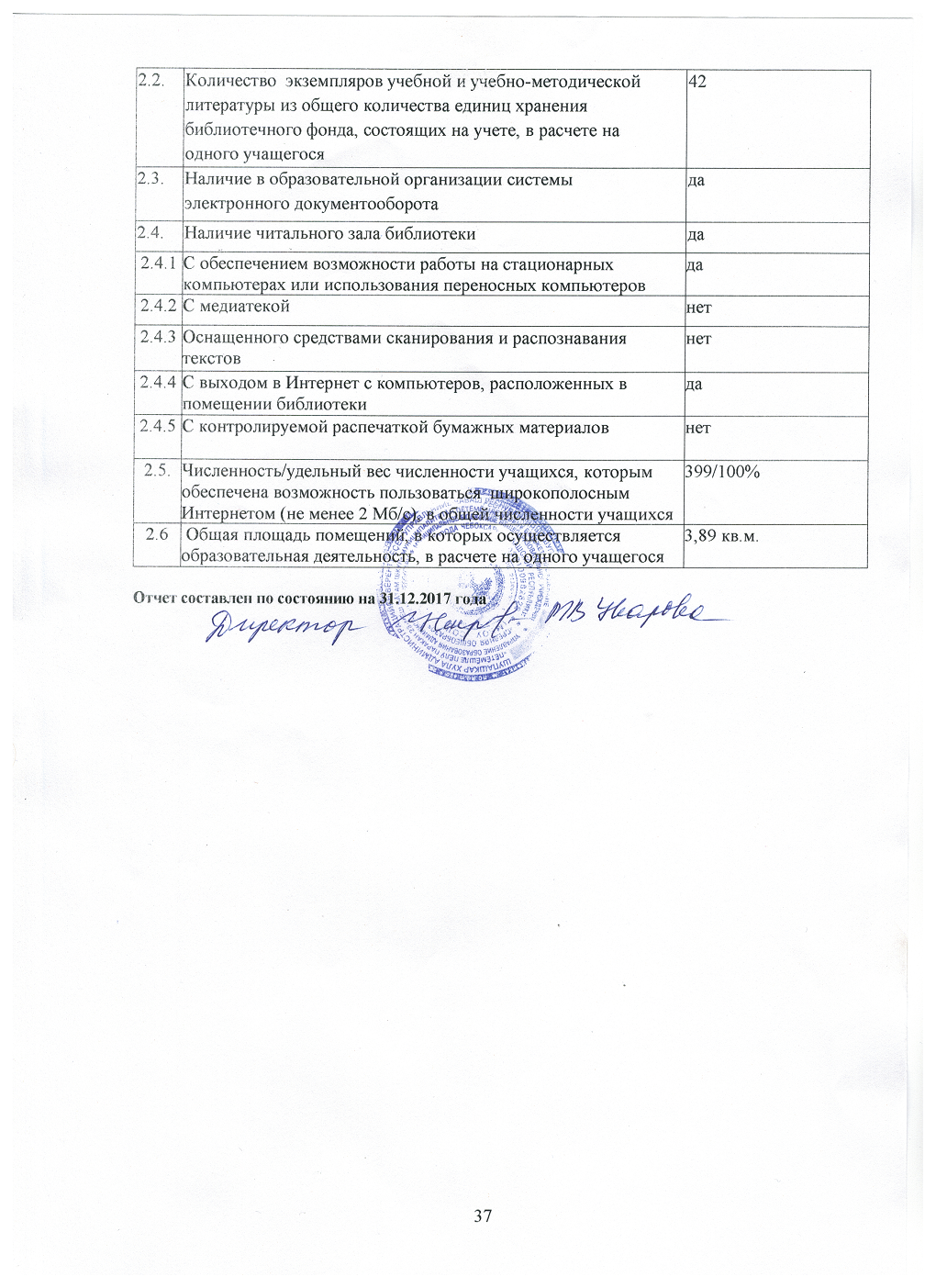 Рассмотрен на заседании      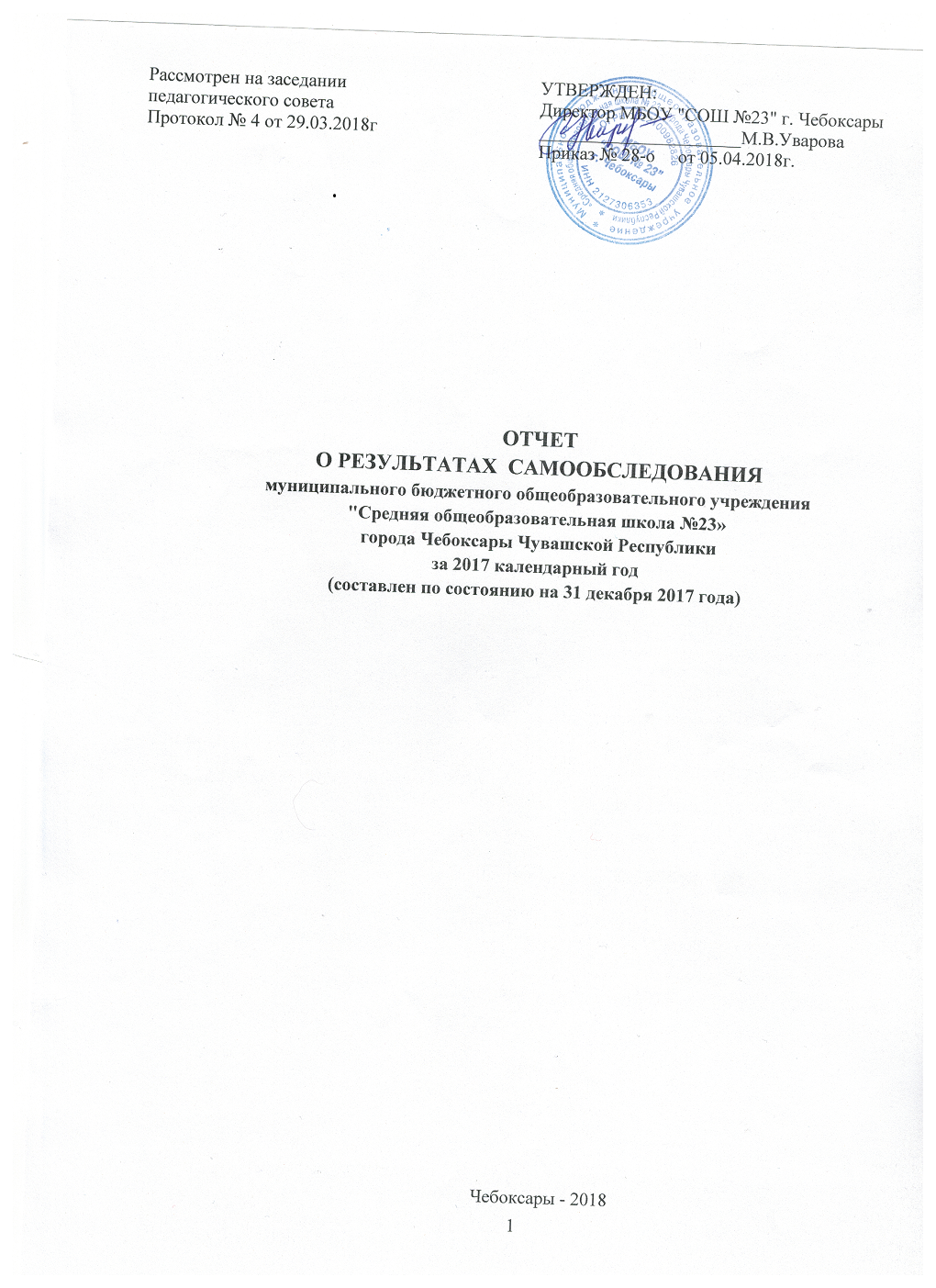 педагогического совета  Протокол № 4 от 29.03.2018г УТВЕРЖДЕН:Директор МБОУ "СОШ №23" г. Чебоксары______________________М.В.УвароваПриказ № 28-о     от 05.04.2018г. СОДЕРЖАНИЕСОДЕРЖАНИЕСОДЕРЖАНИЕРазделыСтраницыСтраницыРаздел 1. Аналитическая часть....................................................331.1.Оценка образовательной  деятельности.....................................331.2.Оценка системы управления организацией...............................441.3.Оценка содержания и качества подготовки обучающихся.......551.4.Оценка организации учебного процесса...................................18181.5.Оценка востребованности  выпускников....................................22221.6.Оценка качества кадрового, учебно-методического, библиотечно-информационного обеспечения...........................28281.7.Оценка материально-технической базы......................................29291.8.Оценка функционирования внутренней системы оценки качества образования......................................................3434Раздел II. Результаты анализа показателей деятельности
организации, подлежащей самообследованию........................35352.1.Приложение №1. Показатели деятельности МБОУ «СОШ №23» г. Чебоксары,  подлежащие  самообследованию...................3535муниципальное бюджетное общеобразовательное учреждение "Средняя общеобразовательная школа №23" города Чебоксары  Чувашской Республики428022, Чувашская Республика, город Чебоксары, улица П.Лумумбы, дом 17428022, Чувашская Республика, город Чебоксары, улица П.Лумумбы, дом 17Телефон:(8352) 63-01-63Факс:(8352) 63-01-63e-mail:cheb_sosh23@mail.ruУправление образования администрации города Чебоксары 428000, Чувашская Республика, город Чебоксары, проспект Московский, дом 8Уварова Марина Викторовна, директорАрхипова Наталья Петровна, заместитель директора Суракина Валентина Николаевна, заместитель директораИдакова Надежда Вячеславовна,     и.о.  заместитель директора по воспитательной работеКонстантинов Игорь Константинович, заместитель директора по хозяйственной работеРеализуемые образовательные программыСерия, №Дата выдачиСрок окончания действияНачальное общее образование РО № 04662517.04.2012Бессрочно Основное общее образование РО № 04662517.04.2012Бессрочно Среднее  общее образование РО № 04662517.04.2012Бессрочно Серия, №Дата выдачиСрок окончания действия21А01 № 00065908.12.2015 г.20.02.20252014/2015 уч.г.2014/2015 уч.г.2014/2015 уч.г.2015/2016 уч.г.2015/2016 уч.г.2015/2016 уч.г.2016/2017 уч.г.2016/2017 уч.г.2016/2017 уч.г.Общая успеваемостьУспеваемость на «4» и «5»Оставлены на 2-ой годОбщая успеваемостьУспеваемость на «4» и «5»Оставлены на 2-ой годОбщая успеваемостьУспеваемость на «4» и «5»Оставлены на 2-ой год1-4 кл.92,2%54% 0,8%100%57%-100%52%-5–9 кл.99,4 %29%0,6%98%38%0,8%94%41%2%10-11 кл.97,3%38%2,7%97%38%0,5%100%48%-Итого по школе 98,6 %40,3 %1,3%98 %41 %1,3%97%46%2%I  четвертьII четверть III  четвертьIII  четвертьIVчетверть2016-2017 учебныйгодКачество знаний40%44%41 %41 %39 %46%успеваемость95 %94 %95 %93  %93  %97%Уровни обученияПредметы, обеспечивающие дополнительную подготовку, изучаемые на профильном уровнеПредметы, обеспечивающие дополнительную подготовку, изучаемые на профильном уровнеПредметы, обеспечивающие дополнительную подготовку, изучаемые на профильном уровнеПредметы, обеспечивающие дополнительную подготовку, изучаемые на профильном уровнеПредметы, обеспечивающие дополнительную подготовку, изучаемые на профильном уровнеПредметы, обеспечивающие дополнительную подготовку, изучаемые на профильном уровнеПредметы, обеспечивающие дополнительную подготовку, изучаемые на профильном уровнеПредметы, обеспечивающие дополнительную подготовку, изучаемые на профильном уровнеПредметы, обеспечивающие дополнительную подготовку, изучаемые на профильном уровнеПредметы, обеспечивающие дополнительную подготовку, изучаемые на профильном уровнеПредметы, обеспечивающие дополнительную подготовку, изучаемые на профильном уровнеПредметы, обеспечивающие дополнительную подготовку, изучаемые на профильном уровнеУровни обученияМатема-тикаИнформа-тикаГеография Химия Био-логияРусский языкРусский языкИсто-рияИсто-рияИсто-рияОбществознаниеДоля выпускников (в %), получивших итоговую отметку «4» и»5» по указанным  предметам за последние 3 годаДоля выпускников (в %), получивших итоговую отметку «4» и»5» по указанным  предметам за последние 3 годаДоля выпускников (в %), получивших итоговую отметку «4» и»5» по указанным  предметам за последние 3 годаДоля выпускников (в %), получивших итоговую отметку «4» и»5» по указанным  предметам за последние 3 годаДоля выпускников (в %), получивших итоговую отметку «4» и»5» по указанным  предметам за последние 3 годаДоля выпускников (в %), получивших итоговую отметку «4» и»5» по указанным  предметам за последние 3 годаДоля выпускников (в %), получивших итоговую отметку «4» и»5» по указанным  предметам за последние 3 годаДоля выпускников (в %), получивших итоговую отметку «4» и»5» по указанным  предметам за последние 3 годаДоля выпускников (в %), получивших итоговую отметку «4» и»5» по указанным  предметам за последние 3 годаДоля выпускников (в %), получивших итоговую отметку «4» и»5» по указанным  предметам за последние 3 годаДоля выпускников (в %), получивших итоговую отметку «4» и»5» по указанным  предметам за последние 3 годаДоля выпускников (в %), получивших итоговую отметку «4» и»5» по указанным  предметам за последние 3 годаIII уровень2015 г. 47%100%100%100%100%100%100%100%100%96%96%2016 г.67%100%-100%--100%100%-78%78%2017 г.100%-100%67%100%100%100%100%100%72%72%Предметы201520152016201620172017Доля выпускников, принявших участие в аттестации по новой форме (%)Доля выпускников положительно справившихся(% от принявших участие)Доля выпускников принявших участие в ОГЭ (%)Доля выпускников положительно справившихся (% от принявших участие)Доля выпускников принявших участие в ЕГЭ (%)Доля выпускников положительно справившихся (% от принявших участие)Русский язык 100100100100100100Математика10010010010010084Биология--196722100Физика--22100Обществознание610065677793География--563911100Информатика и ИКТ--38755593ИСТОРИЯ933Литература 6100Предметы201520152016201620172017Доля выпускников принявших участие в ЕГЭ (%)Доля выпускников положительно справившихся(% от принявших участие)Доля выпускников принявших участие в ЕГЭ (%)Доля выпускников положительно справившихся (% от принявших участие)Доля выпускников принявших участие в ЕГЭ (%)Доля выпускников положительно справившихся (% от принявших участие)Русский язык100100100100100100Математика база100100100100Математика10047806737100Биология271001310011100Литература 13100--11100Обществознание539660781872Физика71002010011100История 71001310015100Английский язык ----7100География 710071004100Информатика и ИКТ71007100--Химия 1310071001167ПредметВсего уч-ся, сдававших экзаменИз нихИз нихИз нихсредний баллМинимал. границапересдалиПредметВсего уч-ся, сдававших экзаменПолучили баллы выше нижнего порогаПолучили баллы ниже нижнего порогаПолучили 100 балловсредний баллМинимал. границапересдалиРусский язык  2727--6524/361Математика профильная  1010--5527Математика базовая2727--4Физика            33--5436Биология         33--6136История          44--5432Обществознание 18135-5442Литература33--5332Химия321-4736География11-4437Английский язык (письм. и устно)22--63222015г2015г2015г2015г2016г2016г2016г2016г2017г2017г2017г2017гЗолотые медалиЗолотые медалиСеребряные медалиСеребряные медалиЗолотые медалиЗолотые медалиСеребряные медалиСеребряные медалиЗолотые медалиЗолотые медалиСеребряные медалиСеребряные медаликол-во%кол-во%кол-во%кол-во%кол-во%кол-во%213------51928Уровень проекта2017 год(указать количество)Муниципальный уровень9Республиканский уровень3Всероссийский уровень67.Республиканский  экологический проект «Мой заповедник», посвященный  100-летию  заповедной системы России, 20178.Республиканская акция «Библиотечный диктант», приуроченная к 25-летию государственной символики ЧР,20179. Всероссийский  исторический  диктант ( октябрь 2016, апрель 2017)10. Экоуроки «Живая вода», 201612. Всероссийская  акция, направленная  на формирование  правовых знаний, 201713.Всероссийская   неделя Энергосбережения 2016,201714.Всероссийская акция по формированию финансовой грамотности среди молодежи 2016, 2017 15. Участие в  муниципальных акциях к Дню Победы:Сирень Победы – администрация города Чебоксары,  Лес  Победы, Посади дерево ит.п., Парад юноармейцев,  Знамя Победы.16. Результат участия образовательного учреждения  во внедрение «Всероссийского  физкультурно-спортивного комплекса в образовательных организациях ЧР (ГТО)»Охвачены проектом учащиеся 5-11 классов, 15% от общего количества.Сдали нормативы ГТО и получили свидетельства – 23 ученика.В 2016-2017 учебном году  прошли через сдачу ГТО 11 обучающихся: 3 золотых значков, 3 серебряных, 5 бронзовых.НазваниеУровеньКол-во учащихсяРезультат2016 год Конкурс по чувашскому языку и литературе «Çăлтăрчăк»Городской13 местоЭкспресс конкурс – выставка детского творчества «Духовное богатство древней культуры чувашского народа»Городской23 местоТурнир по спортивной аэробике «Юный спартаковец»Федеральный11, 2 местоПервенство по армспортуГородской13 местоКонкурс детского рисунка, посвященный памяти педагога-художника Н.А.АксеноваГородской22,3 местоДистанционный конкурс «Путешествие в страну изобразительного искусства»Республиканский1Сертификат участникаКонкурс рисунков «Краски осени»Федеральный2Сертификат участникаКонкурс рисунков «Новогодние мечты»Федеральный22,3 местоКонкурс «Лучшие порывы моей души для тебя, мама» (рисунок)Городской11 местоКонкурс «Люблю и за все благодарю тебя, мама» (сочинение)Городской11 местоКонкурс рисунков «Волшебный мир сказки»Федеральный41 местоКонкурс детских рисунков «Земля в иллюминаторе»Городской12 место2017годКонкурс по чувашскому языку и литературе «Çăлтăрчăк»Городской33 местоКонкурс рисунков «Зимние узоры»Федеральный31 местоКонкурс коллажей «Мое будущее»Республиканский13 местоОткрытый конкурс детского рисунка «Лес – душа России» Городской42, 3 местоКонкурс рисунков «Вода, кругом вода»Федеральный12 местоОлимпиада по математике в Чебоксарском электромеханическом техникумеГородской21,2 местоТворческий конкурс дошкольников и младших школьников «Красная книга глазами детей»Республиканский13 местоКонкурс декоративно-прикладного творчества  «Дары осени»Городской13 местоПервенство по борьбе самбо Республиканский12 местоКонкурс творческого мастерства «Весенняя капель»Городской3Благодарственное письмоИнтернет-викторина «История моей страны»Городской1Сертификат участникаДистанционный конкурс «Национальная вышивка»Республиканский13 местоКонкурс детского творчества «Я – будущий художник»Республиканский12 местоВторой очный экспресс – конкурс детского творчества «Духовное богатство древней культуры»Городской11 местоIV  конкурс детского рисунка «Мир русского слова»Международный21 – диплом финалиста1-диплом участникаКонкурс коллажей «Мое будущее»Республиканский13 местоКонкурс детского творчества «Красота божьего мира»Международный3ДипломыКонкурс логотипов и рисунков«Эмблема Уполномоченного по правам ребенка в Чувашской Республике»Республиканский3ДипломыКонкурс чтецов «Читаем Светлану Азамат»Городской23местоМБОУ «СОШ №23» г. ЧебоксарыПредметныеПредметныеХудожественно-эстетическиеХудожественно-эстетическиеСпортивныеСпортивныеМБОУ «СОШ №23» г. ЧебоксарыВсего объединенийКол-во детейВсего объединенийКол-во детейВсего объединенийКол-во детейМБОУ «СОШ №23» г. Чебоксары7120467260МБОУ «СОШ №23» г. ЧебоксарыПредметныеХудожественно-эстетическиеТехническиеПрикладныеСпортивныеМБОУ «СОШ №23» г. Чебоксары43565778МБОУ «СОШ №23» г. ЧебоксарыКоличество обучающихсяКоличество занятых в кружках и секцияхМБОУ «СОШ №23» г. Чебоксары399372Ф.И.О. участника городНаименование ООФ.И.О. наставника (полностью)Класс12345ИТОГО БАЛЛОВМАКСИМАЛЬНЫЙ БАЛЛРЕЗУЛЬТАТ (победитель  призер   участник)Гарахина НадеждаЧебоксарыСОШ № 23Орлова Ирина Юрьевна6433321525участникОлеванова ИринаЧебоксарыСОШ № 23Орлова Ирина Юрьевна6323421425участникКатькина ДарьяЧебоксарыСОШ № 23Орлова Ирина Юрьевна6442211325участник2016г.2017г.Творческие коллективы (объединения) учащихся образовательного учреждения были лауреатами и победителями районных, городских конкурсов (в течение трех последних лет)Конкурс «Птичья столовая», городской – 2 местоКонкурс «Новый год в моем окне», номинация «Новогодний вернисаж», республиканская, этап «Туристская полоса препятствий», 3 место Всероссийская дистанционная олимпиада по русскому языку имени Кирилла и Мефодия – 9 человек.   - Олимпиада школьников по психологии в рамках Всероссийского Фестиваля науки NAUKAO+в ФГБОУ ВО « Чувашский государственный университет имени И.Н.Ульянова –диплом 3 степени Соловьев Данила 11А класс.   - Международная интернет-олимпиада по английскому языку «Этот забавный английский» - дипломы 1,2,3 степени, «Праздники Великобритании»- диплом 2 степени - 5,6 классы – 5 человек.   - III региональная олимпиада по биологии  в ЧГПУ им. И.Я.Яковлева – 2 человека.   - Большая всероссийская олимпиада школьников «РАДИУС» секция «Чувашский язык»1 место – 1 человек.   - Всероссийская олимпиада «Do you speak English?» - 2 место, V Международная  олимпиада по английскому языку от проекта mega-talant.com – 2 место    - Международная интернет-олимпиада по английскому языку «Этот забавный английский», проводимый на педагогическом портале «Солнечный свет»-диплом 1 степени (Вершков Денис 6Б), 2 степени (Катькина Дарья, Порфирьева Елена  6А), 3 степени (Цветкова Дарья 5Б) в декабре 2016 года.   -Международная олимпиада «Английский на отлично». Название олимпиады «Времена глаголов в английском языке:Simple Present, Present Progressive, Present Perfect, Simple Past» Архипова Елена 5А класс победитель (1 место) в марте 2017 года.   - Всечувашская республиканская интернет олимпиада,  Леонов Александр и Мясникова Александра 8А класс получили сертификат участников.   - Общероссийская тематическая олимпиада для школьников «Точные науки» (математика), диплом  за 2 место Цветкова Дарья 5Б  в марте 2017 года.Творческие коллективы (объединения) учащихся образовательного учреждения были лауреатами и победителями областных конкурсов (в течение трех последних лет)Игнатьева Софья  8А (1место) и Андреева Александра  (2 место) в XV городском конкурсе рисунков памяти педагога- художника Н.В.Аксенова в октябре 2016 года, учитель Андреева О.А.Учащиеся 8А класса (Егоров Александр, Тишкова Дарья, Любачин Михаил, Лебах Анастасия) приняли участие в республиканском конкурсе детских рисунков «Мир заповедной природы», проводимый ФГБУ «Государственный заповедник «Присурский».Тишкова Дарья- 8А класс заняла 1 место в республиканском этапе Открытого межрегионального историко-патриотического конкурса «Морской венок славы: моряки на службе Отечества»Давыдова Валерия 7А класс награждена дипломом, как лауреат  3 степени по итогам муниципального этапа республиканского конкурса чтецов прозаических произведений на чувашском языке «Живое слово» в апреле 2017 года и как победитель республиканской виртуальной викторины- кроссворда на чувашском языке.Гарахина Надежда, Олеванова Ирина и Катькина Дарья 6А класс приняли участие в городском конкурсе сочинений «Герои моей семьи» в мае 2017 года.Миронова Александра 3Б класс получила диплом 2 степени в номинации «Конкурс рисунков» городского детского фестиваля – конкурса «Детский Акатуй-2017» в июне 2017 года.Активное участие приняли учащиеся нашей школы в городском конкурсе рисунков «Любимый город» и получили 5 свидетельств за участие в конкурсе, диплом 1 степени, занявшей 1 место (Сорокина Наташа 9А класс),диплом 2 степени, занявшей 2 место (Иванова Елена 2А класс), 2 диплома 3 степени, занявшие 3 место (Вершков Никита 2А класс и Давыдова Валерия 7А класс) Вокальный ансамбль школы, под руководством Никоновой О.А. принял активное участие в репетициях и выступлениях в составе большого сводного хора, который выступал на заливе у монумента матери в день республики ( 24 июня 2017 года) под руководством М.Яклашкина. В городском конкурсе дефиле юнармейских отделений (плац-концерт) военно-патриотический клуб нашей школы принял активное участиеСпортивные команды – победители городских и районных спортивных соревнованийВсероссийский турнир по спортивной аэробике «Юный спартаковец», номинация «Аэростеп» - 1 место, номинация «Трио» -2 местоТурнир по мини-футболу на Кубок заслуженного учителя ЧР РФ директора ФГОУ СПО «Чебоксарский механико-технологический техникум» Васильева Вячеслава Дмитриевича - дипломСоревнование по стрельбе из пневматической винтовки среди юнармейских команд «Орленок», районный – 1 место в личном первенствеСпортивные команды – победители областных спортивных соревнованийУчастие школьной хоккейной команды «ПРОРЫВ» в ШХЛУровень образованияСрокреализацииОбразовательная системаОсобенностиНачальное общее образование4 года Очная система обучения, УМК «Школа России»Программы построены в соответствии с ФГОС НОО и УМК учебных предметов. 3 часа физической культуры, В 4 классах 1 час ОРКиСЭ.  Группы продленного дня с 1по4 класс.Основное общееобразование5 летОчная система обучения 5-6 классы ФГОС ОООУМК «Просвещение», 7-9  классы  по ГС 2004г. ГИА в 9 классах.Учебные программы построены в соответствии с ФГОС ООО, Предпрофильная подготовка в параллели 9-х классов (профориентационный курс «Выбор профессии», предметные курсы по выбору)Среднее общее образование2 годаОчная система обучения Профильное обучение:Социально-экономическийЕГЭ в 11 классахПрофильные предметы:математика, обществознание, экономика и правоНачальное общее образование1А, 1Б, 1Я,2А,2Б,2Я,3А,3Б,4А- общеобразовательныеОсновное общее образование5А,6А,6Б,7А,7Б,8А,9А- общеобразовательныеСреднее общее образованиеПрофильные: 11Э – социально-экономическийПрофильные предметы: математика, обществознание, право, экономика.2014-20152015-20162016-2017 Количество классов161718Количество обучающихся369390393Средняя наполняемость по классу2323222015  г.% выпускников2016 г.% выпускников2017 г.% выпускниковI уровень100100100II уровень99,49894III уровень97,397100В целом по ОУ999998Ступени образованияОбщеобразовательные классыОбщеобразовательные классыОбщеобразовательные классыКлассы, обеспечивающие дополнительную (углубленную, профильную) подготовкуКлассы, обеспечивающие дополнительную (углубленную, профильную) подготовкуКлассы, обеспечивающие дополнительную (углубленную, профильную) подготовкуСтупени образования2015 г.% выпускников2016 г.% выпускников2017 г.% выпускников2015 г.% выпускников2016 г.% выпускников2017 г.% выпускниковI уровень545752---II уровень293841---III уровень---383848В целом по ОУ34,440,529,336,739ФамилияВариант образовательной траектории Наименование учебного заведения Основа обучения (выбрать: бюджетная; полная оплата)Специальность (направление) - указать из перечня групп специальностей - Лист "Специальности" (копировать ячейку)Аврамов д Д.рабочая профессияЧебоксарский машиностроительный техникум бюджетнаяОператор станков с программным управлениемАфанасьев М.рабочая профессияЧебоксарский машиностроительный техникум бюджетнаяОператор станков с программным управлениемГромов  А.рабочая профессияЧебоксарский техникум транспортных и строительных технологий (ТрансСтройТех)бюджетнаяРабочая профессияЕрмолаев А.рабочая профессияЧебоксарский машиностроительный техникум бюджетнаяМонтажник санитарно-технических, вентиляционных систем и оборудованияЗагуменова Д.программа СПОАН ПОО «Академия технологии и управления»полная оплата (коммерческая)33.02.01 Фармация Иванова Л.рабочая профессияработаетИльина В.программа СПОЧебоксарский машиностроительный техникум бюджетная09.02.07 Информационные системы и программированиеКарпеева К.рабочая профессияработаетКонстантиноваА.программа СПОЧебоксарский профессиональный колледж им. Н.В. Никольского (ЧПК)бюджетная42.02.01  РекламаМитягин Д.рабочая профессияЧебоксарский машиностроительный техникум бюджетная13.02.11Мурашко Г.программа СПОЧебоксарский кооперативный техникумполная оплата (коммерческая)5.40.00.00 ЮриспруденцияМухина А.программа СПОЧебоксарский экономико-технологический колледжбюджетная19.02.10 Технология продукции общественного питанияНиколаева М. 10 классМБОУ "Цивильская СОШ №1 им. М. В. Силантьева" Цивильского р-на ЧРПавлова А.программа СПОАН ПОО «Академия технологии и управления»полная оплата (коммерческая)34.02.01  Сестринское делоСадовникова К.программа СПОЧебоксарский профессиональный колледж им. Н.В. Никольского (ЧПК)бюджетная09.02.04 Информационные системы( по отраслям)Сорокина Н.программа СПОЧебоксарский медицинский колледжполная оплата (коммерческая)33.02.01 ФармацияФедоровА.рабочая профессияЧебоксарский техникум транспортных и строительных технологий (ТрансСтройТех)бюджетнаяРабочая профессияХорошилов С.программа СПОЧебоксарский экономико-технологический колледжполная оплата (коммерческая)20.02.04 Пожарная безопасностьФамилияВариант образовательной траектории Регион, где учится или работает выпускник Наименование учебного заведения Специальность (направление) Основа обучения Андреева Э.программа бакалавриата или специалитетаЧувашская РеспубликаЧебоксарский кооперативный техникум5.38.00.00 Экономика и управлениеполная оплата (коммерческая)Антонова Д.программа бакалавриата или специалитетаНижегородская областьНижегородский государственный педагогический университет имени Козьмы Минина5.42.00.00 Средства массовой информации и информационно-библиотечное делополная оплата (коммерческая)Васильев Л.программа бакалавриата или специалитетаРеспублика ТатарстанКазанский кооперативный институт5.38.00.00 Экономика и управлениеполная оплата (коммерческая)Григорьева И.программа бакалавриата или специалитетаРеспублика ТатарстанКазанский филиал ФГБОУ ВО "Российский государственный университет правосудия "5.40.00.00 ЮриспруденциябюджетнаяЕвдокимова А.программа бакалавриата или специалитетаЧувашская РеспубликаЧувашский государственный университет им. И.Н. Ульянова3.30.00.00 Фундаментальная медицинаполная оплата (коммерческая)Епифанова Е.программа бакалавриата или специалитетаЧувашская РеспубликаЧувашский государственный университет им. И.Н. Ульянова5.40.00.00 Юриспруденцияполная оплата (коммерческая)Ефремова О.программа бакалавриата или специалитетаЧувашская РеспубликаЧувашский государственный педагогический университет им. И.Я.Яковлева6.44.00.00 Образование и педагогические наукиполная оплата (коммерческая)Жаднова С.программа бакалавриата или специалитетаЧувашская РеспубликаЧувашский государственный университет им. И.Н. Ульянова5.38.00.00 Экономика и управлениеполная оплата (коммерческая)Иванов В.программа СПОЧувашская РеспубликаЧебоксарский техникум технологии питания и коммерции (ЧТТПиК)5.43.00.00 Сервис и туризмбюджетнаяИванова А.программа бакалавриата или специалитетаЧувашская РеспубликаЧебоксарский филиал Российской академии народного хозяйства и государственной службы при Президенте Российской Федерации38.03.04Государственное и муниципальное управленияполная оплата (коммерческая)Исаев А.программа бакалавриата или специалитетаЧувашская РеспубликаЧувашский государственный университет им. И.Н. Ульянова5.40.00.00 Юриспруденцияполная оплата (коммерческая)Кириллов Д.программа бакалавриата или специалитетаЧувашская РеспубликаЧувашская государственная сельскохозяйственная академия2.15.00.00 МашиностроениебюджетнаяКраснова И.программа СПОЧувашская РеспубликаАНО СПО «Колледж - Академия»40.02.01. Право и организация социального обеспеченияполная оплата (коммерческая)Лазарева Д.программа бакалавриата или специалитетаЧувашская РеспубликаЧебоксарский кооперативный институт (филиал) Российского университета кооперации5.38.00.00 Экономика и управлениеполная оплата (коммерческая)Любачин Г.программа бакалавриата или специалитетаг. Санкт-ПетербургСеверо-Западный государственный университет управления г. Санкт-Петербург38.03.04 Государственное и муниципальное управлениябюджетнаяМорозова Д.программа бакалавриата или специалитетаЧувашская РеспубликаЧебоксарский кооперативный техникум6.44.00.00 Образование и педагогические наукибюджетнаяНикишова К.программа бакалавриата или специалитетаЧувашская РеспубликаЧебоксарский кооперативный техникум6.44.00.00 Образование и педагогические наукибюджетнаяПетрова Н.программа бакалавриата или специалитетаЧувашская РеспубликаЧувашский государственный университет им. И.Н. Ульянова6.44.00.00 Образование и педагогические наукибюджетнаяПопов Д.армияЧувашская РеспубликаСеменов В.армияЧувашская РеспубликаСоловьевА.армияЧувашская РеспубликаСоловьев Д.программа бакалавриата или специалитетаРеспублика ТатарстанКазанский федеральный университет. Институт фундаментальной медицины и биологии Клиническая медицинабюджетнаяФедорова И. программа бакалавриата или специалитетаг. МоскваМосковский государственный гуманитарно-экономический университет5.40.00.00 Юриспруденцияполная оплата (коммерческая)Шевцов М.программа СПОЧувашская РеспубликаЧебоксарский экономико-технологический колледж2.11.00.00 Электроника, радиотехника и системы связиполная оплата (коммерческая)Юркина Т.программа бакалавриата или специалитетаЧувашская РеспубликаЧувашский государственный университет им. И.Н. Ульянова5.42.00.00 Средства массовой информации и информационно-библиотечное делополная оплата (коммерческая)Яковлев Р.армияЧувашская РеспубликаЯранов Д.программа бакалавриата или специалитетаг. Санкт-ПетербургСанкт-Петербургский юридический институт Академии Генеральной прокуратуры РФ5.40.00.00 ЮриспруденциябюджетнаяОбщая укомплектованность штатов педагогическими работниками (%)_Общая укомплектованность штатов педагогическими работниками (%)_Кол-во%Педагогические работники с высшим педагогическим образованием24100Педагогические работники, прошедшие курсы  повышения квалификации за последние 5 лет 24100Педагогические работники, аттестованные на квалификационные категории (всего)в том числе:1667высшая категория313первая категория135Без категории104Педагогические работники, работающие в классах, обеспечивающих дополнительную (углубленную, расширенную, профильную) подготовку, имеющие высшую квалификационную категорию13,8Педагогические работники, работающие в классах, обеспечивающих дополнительную (углубленную, расширенную, профильную) подготовку, прошедшие курсовую подготовку1100Кол-воЛогопед1Психолог1Социальный педагог1Обеспеченность учащихся учебной литературой (%)100Количество компьютеров, применяемых в учебном процессе48Количество учащихся на 1 компьютер, применяемый в учебном процессе7,2Наличие медиатеки (есть/нет)даВозможность пользования сетью Интернет учащимися (да/ нет)даДоля учителей, прошедших курсы компьютерной грамотности100Доля учителей, применяющих ИКТ в учебном процессе100Количество АРМ (автоматизированное рабочее место)  учителя19Кол-во компьютеров, применяемых в управлении4Наличие АРМ (автоматизированное рабочее место)  администраторадаВозможность пользования сетью Интернет педагогическими работниками (да/нет)даНаличие сайта (да/ нет)даСоздание условий для обеспечения учащихся питанием (да/нет)даОбеспеченность учащихся медицинским обслуживанием (да/ нет)даКол-воКабинет физики1Кабинет химии1Кабинет биологии1Кабинет информатики1Кабинет русского языка2Кабинет географии1Кабинет технологии1Спортивный  зал1Кабинет начальных классов9Столярная мастерская1Кабинет  хореографии1Кабинет  математики2Кабинет чувашского языка2Кабинет  ИЗО1Кабинет  музыки1Кабинет с интерактивной доской1Кабинет иностранного языка1Кабинет истории1Всего имеется компьютеровИз них: Из них: Из них: Из них: Из них: Из них: Из них: Из них: Из них: Из них: Медиа-залКол-во видеопроекторовинтерактивная доскаВсего имеется компьютеровв компьютерном  классеу директорау заместителейв библиотекев приемнойв  бухгалтерииВ метод. кабинетев учительскойв учебных классахноутбукиМедиа-залКол-во видеопроекторовинтерактивная доска481313520202741221№ п/пПоказателиЕдиница измерения1.Образовательная деятельность1.1Общая численность учащихся399  человек1.2Численность учащихся по образовательной программе начального общего образования 195 человек1.3Численность учащихся по образовательной программе основного общего образования177  человек1.4Численность учащихся по образовательной программе среднего общего образования27 человек1.5Численность/удельный вес численности учащихся, успевающих на «4» и «5» по результатам промежуточной аттестации, в общей численности учащихся155 человек /46%1.6Средний балл государственной итоговой аттестации выпускников 9 класса по русскому языку 4 балла1.7Средний балл государственной итоговой аттестации выпускников 9 класса по математике 3 балла1.8Средний балл единого государственного экзамена выпускников 11 класса по русскому языку     66  баллов1.9Средний балл единого государственного экзамена выпускников 11 класса по математике 55 баллов1.10Численность/удельный вес численности выпускников 9 класса, получивших неудовлетворительные результаты на государственной итоговой аттестации по русскому языку, в общей численности выпускников 9 класса0 человек / 0%1.11Численность/удельный вес численности выпускников 9 класса, получивших неудовлетворительные результаты на государственной итоговой аттестации по математике, в общей численности выпускников 9 класса0 человек / 0%1.12Численность/удельный вес численности выпускников 11 класса, получивших результаты ниже установленного минимального количества баллов единого государственного экзамена по русскому языку, в общей численности выпускников 11 класса0 человек / 0%1.13Численность/удельный вес численности выпускников 11 класса, получивших результаты ниже установленного минимально- го количества баллов единого государственного экзамена по математике, в общей численности выпускников 11 класса0 человек / 0%1.14Численность/удельный вес численности выпускников 9 класса, не получивших аттестаты об основном общем образовании, в общей численности выпускников 9 класса0 человек / 0%1.15Численность/удельный вес численности выпускников 11 класса, не получивших аттестаты о среднем общем образовании, в общей численности выпускников 11 класса0 человек / 0%1.16Численность/удельный вес численности выпускников 9 класса, получивших аттестаты об основном общем образовании с отличием, в общей численности выпускников 9 класса 0 человек / 0%1.17Численность/удельный вес численности выпускников 11 класса, получивших аттестаты о среднем общем образовании с отличием, в общей численности выпускников 11 класса7 человек /26%1.18Численность/удельный вес численности учащихся, принявших участие в различных олимпиадах, смотрах, конкурсах, в общей численности учащихся399 человека/100%1.19Численность/удельный вес численности учащихся-победителей и призеров олимпиад, смотров, конкурсов, в общей численности учащихся, в том числе: 12 человек /3%1.19.1Республиканского  уровня 6 человек /2%1.19.2Федерального уровня 4 человека /1%1.19.3Международного уровня2  человека/0,5%1.20Численность/удельный вес численности учащихся, получающих образование с углубленным изучением отдельных учебных предметов, в общей численности учащихся0 человек / 0%1.21Численность/удельный вес численности учащихся, получающих образование в рамках профильного обучения, в общей численности учащихся27 человек /7%1.22Численность/удельный вес численности обучающихся с при- менением дистанционных образовательных технологий, элек- тронного обучения, в общей численности учащихся0 человек / 0%1.23Численность/удельный вес численности учащихся в рамках сетевой формы реализации образовательных программ, в общей численности учащихся 0 человек / 0%1.24Общая численность педагогических работников, в том числе:24 человека1.25Численность/удельный вес численности педагогических работников, имеющих высшее образование педагогической направленности (профиля),  в общей численности педагогических работников24 человек /100%1.26Численность/удельный вес численности педагогических работников, имеющих среднее профессиональное образование, в общей численности педагогических работников 0 человек / 0%1.27Численность/удельный вес численности педагогических работников, которым по результатам аттестации присвоена квалификационная категория в общей численности педагогических работников, в том числе:16 человек /67%1.27.1Высшая3 человека/13%1.27.2Первая13 человек/54%1.28Численность/удельный вес численности педагогических работников в общей численности педагогических работников, педагогический стаж работы которых составляет:24 человека1.28.1До 5 лет5 человек/21%1.28.2Свыше 30 лет8 человек/33%1.29Численность/удельный вес численности педагогических работников в общей численности педагогических работников в возрасте до 30 лет7 человек/29%1.30Численность/удельный вес численности педагогических работников в общей численности педагогических работников в возрасте от 55 лет5 человек/21%2.Инфраструктура2.1. Количество компьютеров в расчете на одного ученика0,1